Årsmøte 2017 – Forslag til revisor Valg av revisor: Styret fremmer følgende forslag til revisor (gjenvalg) for regnskapet 2016:Bjørg SolumsmoenKandidaten er spurt og har sagt seg villig.På vegne av styret i Seniornett Horten  Bjørn JakobsenStyreleder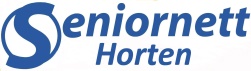 